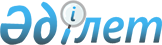 О дополнительных мерах по содействию занятости населения
					
			Утративший силу
			
			
		
					Постановление акимата Северо-Казахстанской области от 15 февраля 2010 года N 30. Зарегистрировано Департаментом юстиции Северо-Казахстанской области 24 февраля 2010 года N 1741. Утратило силу - постановлением акимата Северо-Казахстанской области от 17 октября 2011 года N 326

      Сноска. Утратило силу - постановлением акимата Северо-Казахстанской области от 17.10.2011 N 326      В соответствии с пунктом 2 статьи 27 Закона Республики Казахстан от 23 января 2001 года № 148 «О местном государственном управлении и самоуправлении в Республике Казахстан», подпунктом 6) статьи 7 Закона Республики Казахстан от 23 января 2001 года № 149 «О занятости населения», на основании решения маслихата Северо-Казахстанской области от 20 декабря 2009 года № 20/1 «Об областном бюджете Северо-Казахстанской области на 2010-2012 годы», акимат области ПОСТАНОВЛЯЕТ:



      1. Организовать молодежную практику для трудоустройства безработной молодежи из числа выпускников высших учебных заведений колледжей и профессиональных лицеев, зарегистрированной в уполномоченном органе в установленном законодательством порядке (далее – молодежная практика).



      2. Молодежная практика организуется и проводится на предприятиях, в учреждениях и организациях, независимо от форм собственности (далее – работодатель).



      3. Молодежная практика организуется сроком до шести месяцев.



      4. Расходы работодателя на оплату труда безработного, проходящего молодежную практику, возмещаются из средств соответствующего местного бюджета, в размере 20 000 тенге ежемесячно.

      При этом работодатели могут самостоятельно определять дополнительную оплату.



      5. Организация молодежной практики осуществляется работодателем на основе договора с местным исполнительным органом района (города областного значения).



      6. Условия труда определяются трудовым договором, заключенным между работодателем и безработным, проходящим молодежную практику, в соответствии с трудовым законодательством Республики Казахстан.



      7. Акимам районов и города Петропавловска принять необходимые меры для реализации настоящего постановления.



      8. Признать утратившими силу следующие постановления акимата Северо-Казахстанской области:

      от 14 апреля 2009 года № 92 «О дополнительных мерах по содействию занятости населения» (зарегистрировано в Реестре государственной регистрации № 1706 от 27 апреля 2009 года, опубликовано в газетах «Солтүстік Қазақстан» от 13 мая 2009 года, «Северный Казахстан» от 13 мая 2009 года);

      от 30 июня 2009 года № 176 «О внесении изменения в постановление акимата области от 14 апреля 2009 года № 92 «О дополнительных мерах по содействию занятости населения» (зарегистрировано в Реестре государственной регистрации № 1715 от 9 июля 2009 года, опубликовано в газетах «Солтүстік Қазақстан» от 15 июля 2009 года, «Северный Казахстан» от 15 июля 2009 года).



      9. Контроль за исполнением настоящего постановления возложить на первого заместителя акима области Смаилова Ж.А.



      10. Настоящее постановление вводится в действие по истечении десяти календарных дней после дня его первого официального опубликования.      Аким области                               С. Билялов
					© 2012. РГП на ПХВ «Институт законодательства и правовой информации Республики Казахстан» Министерства юстиции Республики Казахстан
				